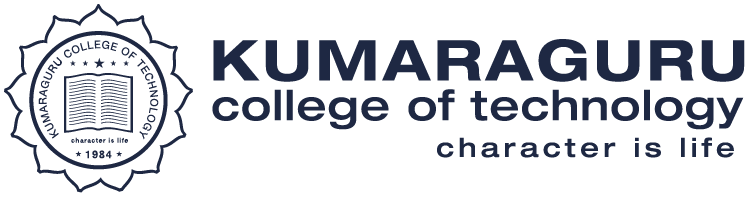 Criteria III :  – Research, Innovations and ExtensionKey indicator : 3.3.1 Institution has created an eco system for innovations, creation and transfer of knowledge supported by dedicated centers for research, entrepreneurship, community orientation, Incubation etc.S.No.Description LinkIQubehttps://naac.kct.ac.in/3/ssr/3_3_1/3.3.1-iQube.pdfRe’  https://naac.kct.ac.in/3/ssr/3_3_1/3.3.1-Re.pdfGaragehttps://naac.kct.ac.in/3/ssr/3_3_1/3.3.1-Garage.pdfKCIRIhttps://naac.kct.ac.in/3/ssr/3_3_1/3.3.1-KCIRI.pdfTIFAChttps://naac.kct.ac.in/3/ssr/3_3_1/3.3.1-TIFAC.pdfKC-AIRhttps://naac.kct.ac.in/3/ssr/3_3_1/3.3.1-KCAIR.pdfKAREhttps://naac.kct.ac.in/3/ssr/3_3_1/3.3.1-kare.pdfNPhttps://naac.kct.ac.in/3/ssr/3_3_1/3.3.1-NP.pdfHAMhttps://naac.kct.ac.in/3/ssr/3_3_1/3.3.1-HAM.pdfFORGE